Jesus ist das Leben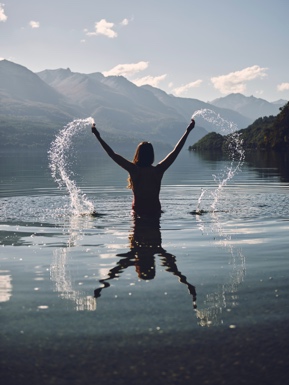 ANBETUNG:Jesus spricht zu ihm: Ich bin der Weg und die Wahrheit und das Leben; niemand kommt zum Vater denn durch mich.	Johannes 14, 6 (LUT)So wie der Vater Tote auferweckt und ihnen neues Leben gibt, so hat auch der Sohn die Macht dazu, neues Leben zu geben, wem er will.	Johannes 5, 21 (HFA)HERR, du bist's allein, du hast gemacht den Himmel und aller Himmel Himmel mit ihrem ganzen Heer, die Erde und alles, was darauf ist, die Meere und alles, was darinnen ist; du machst alles lebendig, und das himmlische Heer betet dich an.	Nehemia 9,5 (LUT)SCHULD BEKENNEN:Ich aber bin der gute Hirte und kenne meine Schafe, und sie kennen mich; genauso wie mich mein Vater kennt und ich den Vater kenne. Ich gebe mein Leben für die Schafe.		Johannes 10, 14-15 (HFA)DANKEN:Du führst mich den Weg zum Leben. In deiner Nähe finde ich ungetrübte Freude; aus deiner Hand kommt mir ewiges Glück.	Psalm 16, 11 (GN)Persönliche Notizen: FÜRBITTE:Glücklich ist, wer die Bewährungsproben besteht und im Glauben festbleibt. Gott wird … mit dem Siegeskranz, dem ewigen Leben, krönen. Das hat er allen versprochen, die ihn lieben. 	Jakobus 1, 12 (HFA)Ich nehme Himmel und Erde heute über euch zu Zeugen: Ich habe euch Leben und Tod, Segen und Fluch vorgelegt, dass du das Leben erwählst und am Leben bleibst, du und deine Nachkommen, dass du den HERRN, deinen Gott, liebst und seiner Stimme gehorchst und ihm anhangest. Denn das bedeutet für dich, dass du lebst und alt wirst und wohnen bleibst in dem Lande, das der HERR deinen Vätern Abraham, Isaak und Jakob geschworen hat, ihnen zu geben.	5. Mose 30, 19-20 (LUT)(…Namen von Kindern u. Lehrern einsetzen)Persönliche Notizen: